南部地域振興課学習情報紙　みなみ風　創刊号２０２１年（令和３年）７月発行　南部地域振興課　住所　福山市沼隈町大字草深１８８９番地６電話　９８０－７７１３FAX　９８７－２３８２　e-mail nanbu-chiikishinkou @city.fukuyama.hiroshima.jpお知らせ南部生涯学習センターは今年度より　南部地域振興課　へ名称が変わりました（場所は今までどおり沼隈支所３階です。）〇業務内容について地域づくり担当は，ばらのまちづくり・協働のまちづくりといった地域づくり推進事業などを行います。人権・生涯学習担当は，人権啓発に関することや社会教育活動事業，生涯学習の啓発などを行います。また，継続的に地域に出向き様々な個人，団体から聞き取りを行うなど広聴機能の強化に努めます。〇業務の移動について学事事務が沼隈支所２階の市民担当（電話９８０－７７０２）に移動となりました。名称変更に伴い，南部地域振興課学習情報紙「あしだがわ」は今月号から「みなみ風」に名称を変更します。南部の川から，谷から，山から，海から…南部を駆け抜けるさわやかな風のように皆さまに情報を届けていけるよう，これからも頑張ります。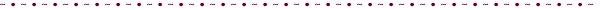 人権・社会教育活動事業南部なるほど！キャンバス沼隈支所ロビーや沼隈図書館企画展示室等を活用して，人権問題や南部地域のまちづくりの取組，福山および南部地域のイベントなど，パネル展示通じて，さまざまな情報を発信していきます。絵本「ゆうちゃんとまほうのばら」原画展 ＆ 「ピースメッセージ＠ぬまくま２０２１」PR展示戦後，「ばら」は復興のシンボルとして福山市民に希望と勇気を与えてくれました。「ばらのまち福山」の心を次世代へ語り継ぎ，全国へ発信していきたいとの思いから絵本「ゆうちゃんとまほうのばら」は制作されました。ローズマインド（思いやり・優しさ・助け合いの心）を感じられるやさしく温かい原画をぜひご覧ください。あわせて，平和を願い毎年開催しているイベント「ピースメッセージ」（詳細は最終ページに記載）のPR展示も行います。これまでのイベントの様子を写真で紹介します。さらに，メッセージカード記入コーナーも設けますので，平和への願いや思いをご記入ください。とき　７月２０日火曜日から８月９日月曜日ところ　沼隈支所　２階ロビー　（人権交流センター１階ロビーでも関連展示をします）問合せ　南部地域振興課（電話　０８４－９８０－７７１３）２０２１年度人権啓発リーフレットが，できました！みんなで差別のない新しい時代をつくる「人権尊重のまちづくりに関する市民意識調査より」福山市では地域別住民学習会や人権問題研修などで使用する学習資料として「人権啓発リーフレット」を作成しています。今回のリーフレットでは，２０１８年度に実施した「人権尊重のまちづくり」についての市民意識調査の中から人権に関する項目を取りあげて，これからの人権尊重のまちづくりについて考えていきます。今年度の主な内容は，次の3点です。①身元調査の問題点に気づきにくくなっている②正しく知るために，全ての世代で人権学習を③ますます必要とされる，住民学習会差別がいけないことは，これまでも人権学習や研修会などで学んできました。さらに，昨年度からの新型コロナウイルスに係る誹謗・中傷などからもそのことを痛感した人もたくさんおられたのではないでしょうか。時代の変化と共に新たな視点での人権課題が明らかにされています。実態調査の結果からは，こうした時代に私たちが人権とどう向き合うべきかを考えることができます。差別はいけない，だからこれをなくしていく。これからは，私たち一人ひとりが差別をなくしていく主体であることを考えるきっかけに，ぜひリーフレットをご活用ください。問合せ先　南部地域振興課　電話０８４－９８０－７７１３ふくやま人権大学～学習教材を貸出します！～ふくやま人権大学は，２００６年より人権文化が根付いた地域社会の実現に向けて，地域リーダーの養成を目的に開催しております。この度，貸出用の学習教材を作成しましたので，各地域・学校・団体・企業などで，人権学習を行う際にご活用ください。教材番号１『新型コロナウイルス感染症と人権』〇内容新型コロナウイルス感染症の感染拡大により，世界中で様々な偏見や人権侵害が起こっています。なぜ，このような問題が起こるのか，私たちにできることは何なのかを考えてみましょう。〇活用方法パワーポイント形式で作成していますので，学習会の資料として使用することができます。各スライドの解説例付となっております。教材番号２『部落問題と人権』〇内容部落問題をテーマにした人権啓発リーフレット「一人ひとりがかけがえのない私」を活用し，学習する際の補助教材です。用語の解説や法律の条文，学習会の展開例などをまとめています。〇活用方法このリーフレットを活用する学習会の司会者や進行役をされる方の事前学習用教材として，また，当日の進行や解説の原稿として使用できます。リーフレットが必要な場合は，最寄りの地域振興課へご連絡ください。　貸出媒体はＣＤ－Ｒ。※データの複製はしないでください。貸出方法は貸出希望日の１週間前までに，電話で申し込んでください。問合せ・申込先　人権・生涯学習課　084-928-1243，中部地域振興課  084-932-7265　　南部地域振興課  084-980-7714，松永地域振興課  084-934-5443，北部地域振興課  084-976-9460，東部地域振興課  084-940-2574，神辺地域振興課  084-962-5026ピースメッセージ＠ぬまくま2０２１とき　8月9日（月曜日）雨天決行ところ　能登原公民館メッセージツリーライトアップ　18時から平和への願いを込めたメッセージカード募集応募いただいたメッセージをツリーやキャンドルでライトアップします。メッセージカードは，福山市内の各コミュニティセンター・館及び，南部管内公民館・交流館にあります。野外映画上映会「おこりじぞう」　19時30分から広島市の一隅に立つお地蔵さんと，原爆で命を奪われた少女との物語を人形アニメーションで描かれていますお願い※新型コロナウイルス感染予防のため，ご来場の際はマスクの着用をお願いします。※参加者の方には，受付時に連絡先の情報を提供していただきます。（新型コロナウィルスの感染が確認された場合，保健所などへの報告のため） ※感染状況の変化に応じ，中止とする場合があります。問合せ　瀬戸コミュニティセンター　０８４－９５１－１８０９ ・ 山手コミュニティセンター０８４－９５１－５６７９主催：南部地域振興課管内コミュニティセンター協力団体：能登原学区まちづくり推進委員会／千年学区まちづくり推進委員会／常石学区まちづくり推進委員会／山南学区まちづくり推進委員会視覚障がい等の理由がある人のために，営利目的を除き「録音」「点字」「拡大」などを認めます。